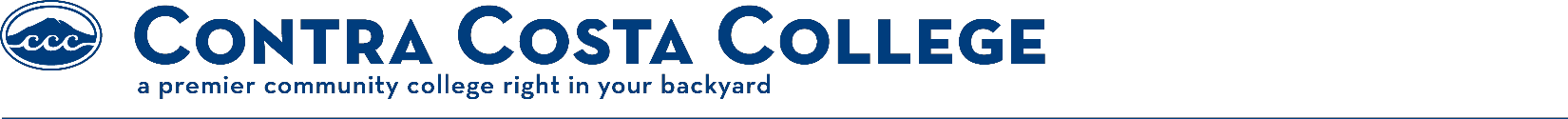 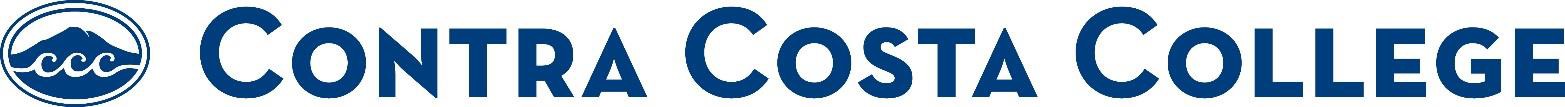 APPLICATION for the30 UNIT OPTION for LVN and LPN NURSING APPLICANTFall Admissions - Submit Application Packet betweenFebruary 1st - April 1stApplications postmarked after April 1st will not be accepted.Check each box to ensure your application is complete.30 Unit Option for LVN and LPN Nursing Application requesting admission to the nursing program.Submit official college transcripts from ALL INSTITUTIONS ATTENDED. (You do not have to submit transcripts from Contra Costa College,Los Medanos College, or Diablo Valley College).Application to Contra Costa College via opencccapply.net.Personal Statement Letter addressed to CCC Nursing Dept.Copy of your current LVN or LPN license.Mail or walk-in your completed nursing application packet to:Contra Costa College Admissions & Records SSC #115 ATTN: Nursing Application2600 Mission Bell Drive San Pablo, CA 94806Incomplete applications will not be accepted.Last Name	First Name	CCC Student ID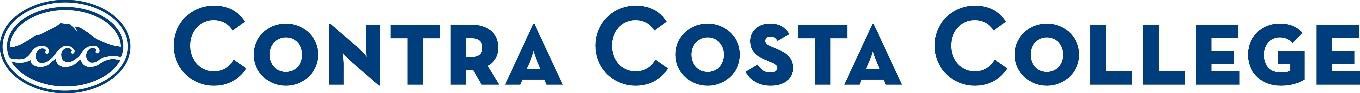 APPLICATION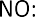 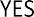 Print Clearly & Do Not Leave Blanks. If not applicable, please write N/A in the pertaining section. Please Read the Entire Application Carefully.R  e  g i  s  t  e r e d	N   u   r   s   i   n   g	P r o g r a mLast Name	First Name	Middle NameSocial Security Number	CCC Student ID# XXXXXXX	Email Address*For Statistical Purposes OnlyHome Address	City	State	Zip CodeHome Phone	Cell Phone	BirthdateMM/DD/YYDid you previously apply to the CCC Nursing Program?: US Citizen:	Yes	No	If No, Indicate Status:Yes	No	If YES, list the year you applied:    	      Language Spoken in the home:_____________________________If you have ever been enrolled or accepted in any R.N. nursing program, please state:College:	Year:	Phone:Courses Completed:	Reason for withdrawal:I, 	, understand that any omission(s) and/or information stated on my CCC nursing program application found to be inaccurate and/or fraudulent may be cause for my application to be withdrawn from the qualified applicant pool.Signature: 		Date:   	Contra Costa College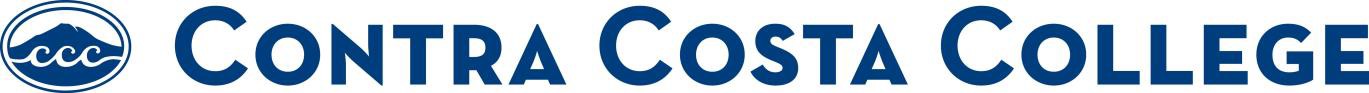 Full Name:	CCC Student ID:Print Clearly & Do Not Leave Blanks. If not applicable, please write N/A in the pertaining section.Minimum 3.0 GPA required for Area APrerequisite courses must be completed before the applicant will be considered eligible for admission to the nursing program. Students who have not completed all prerequisites with the minimum GPA requirements will be omitted from consideration. Incomplete applications will not be accepted.I, 	, certify that all information provided in connection with my application is true, correct, and complete. I understand that providing false information or omitting required information is grounds for denial of enrollment from the Nursing Program.Signature: 	Date:   	Contra Costa CollegeList ALL Previous Names Used: 	-	-  	@insite.4cd.edu()()Required CourseCourse Number/ NameUnitsGradeCollege/CityYearRepeated?No. of TimesOFFICE USE ONLYReviewer: 	Area A:Human PhysiologyBiosc-134^Must Contain LabMicrobiologyBiosc-119^Must Contain LabDrug Dosage CalculationNurs-205Minimum2.0 units   Pharmacology for Nurses      Nurs-212              Minimum2.0 units